DODATEK č. 3ke smlouvě o zajišťování pracovnělékařských služeb ze dne 9. 1. 2019 ve znění dodatku č. 1
ze dne 7. 11. 2019 a dodatku č. 2 ze dne 23. 3. 2021 (dále jen „smlouva“), uzavřené meziPříloha č. 1 smlouvy, bod 1) a 2) se mění a bod 4) se přidává, a nadále zní takto:Ostatní ujednání smlouvy nejsou tímto dodatkem nijak dotčena.Tento dodatek nabývá platnosti dne 1. 3. 2024. Účinnosti nabývá dnem jeho uveřejnění v registru smluv ve smyslu zákona č. 340/2015 Sb. o registru smluv s tím, že toto uveřejnění zajistí zaměstnavatel.Dáno ve dvou originálních písemných vyhotoveních, z nichž každá ze smluvních stran obdrží po jednom.V Brně dne 1.3. 2024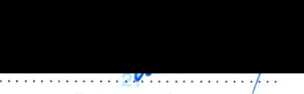 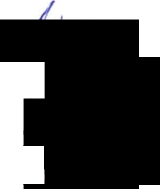 ............​.....​.............. ​...............​........​......​............ ​..............​....​.......​.....​....... ​.......​.......​.......​.............................................................​......​...................
​...............​........​......​............
​..............​....​.......​.....​..............​.......​.......​......1)Pracovnělékařská prohlídka zaměstnance (vstupní, periodická, mimořádná) II. kategorieKč/prohlídka1.000,-2)Pracovnělékařská prohlídka zaměstnance (vstupní, periodická, mimořádná) III. kategorieKč/prohlídka1.100,-4)Provedení spirometrie v ambulanci poskytovatele nebo prostřednictvím jiného smluvního poskytovatele - fakturováno v rámci prohlídkyKč/prohlidka400,-